YPN Advisory Board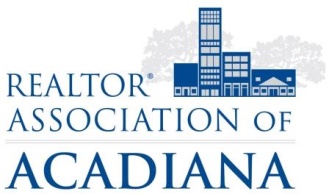 REALTOR® Association of Acadiana1819 W. Pinhook Ste. 115Lafayette, LA 70508RAA Board RoomThursday, February 9th Present: Brandon Bradley, Gerren Benoit, Lynzie Blanchard, Kyle Bolivar, Jacquie Cain, David Gleason, Leslie Guillory, Billy McCarthyPresent Non-Board Members: Sara Bourque, Allen Duhe’, Angi TrahanMinutesJacquie Cain called the meeting to order at 2:02PM. Gerren Benoit motioned to approve the November Minutes. Billy McCarthy seconded. All in favor, motion passed. The board discussed the last morning buzz in January with the CPA, Damien Speiss. David reported a large group and stated the Lab patrons were flustered with the group’s presence. He recommended the board consider different venues and possibly have a sponsor to rent a room depending on the venue space and should this segment of YPN continue to grow and prosper. Jacquie Cain advised she will contact La Madeline and see if we can reserve a space to hold our March Morning Buzz. Another venue recommended was City Club, and obtain a sponsor for coffee and the room. The board confirmed the March Morning Buzz topic as “Open Houses: Tips & Tricks” and recommended board members ask top producers to speak at the meeting. Some suggestions included: Allen Duhe’ and Kelly Streva. The board reviewed the Morning Buzz schedule for the remainder of the year. Gerren Benoit motioned to move REALTOR® Etiquette to May from October. Leslie Guillory seconded. All in favor, motion passed. The board reviewed the calendar and Brandon Bradley motioned to set a YPN Committee meeting for March 16th at 11:00AM.  Gerren Benoit seconded. All in favor, motion passed. Sara Bourque reported the 2016 Board of Directors approved a seed fund for YPN of $7,500. She asked the board members for recommendations on their bank of choice to open the account. The board requested who the RAA currently uses, and Sara advised the association banks with Home Bank and Iberia Bank. David recommended St. Martin Bank.Leslie Guillory motioned David call St. Martin bank to obtain a sponsorship and Affiliate Membership before we select them for an account. Gerren Benoit seconded. All in favor, motion passed. The board reviewed idea’s for YPN Socials:Crawfish Boil – this event was tabled for the next board meeting on Wednesday, March 1st.Kickball Tournament – the board agreed this would be a fun event. Leslie advised it will take a lot of work from a staff and board perspective. The Board brainstormed venue locations which included: Picard Park, Moore Park, Top Shelf, and Youngsville Sports Complex. Jacquie Cain advised she would contact Top Shelf to see if we would hold the event there. The date of the event was tabled for the next board meeting on March 1st. The board liked the idea of Costume Kickball to have a fun theme to entice participation. It was recommended Bowling would be a fun social and members of YPN could also bring their family to the event. Gerren Benoit motioned for the date of the event to be held on Friday, April 7th, 2017 starting at 6:00PM. Brandon Bradley seconded. All in favor, motion passed.  David Gleason advised he would contact Lafayette Lanes. A “Deal Killer” social was recommended. Billy McCarthy motioned a tentative date for the deal killer social be Thursday, October 5th, 2017. Gerren Benoit seconded. All in favor, motion passed. Sara Bourque advised AMLA reached out the RAA to hold a Lunch & Learn about the Mortgage Lending process. She will contact AMLA to schedule something with YPN and report on the dates for the next board meeting.The board tabled selecting a charity to represent their philanthropic contributions this year to the next board meeting on Wednesday, March 1st. Billy McCarthy motioned to adjourn the meeting. Kyle Bolivar seconded. All in favor, meeting adjourned at 3:03PM.